O Estado Novo e o Cinemahttp://www.amordeperdicao.pt/especiais_agrup_solo.asp?artigoid=34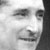 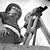 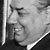 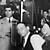 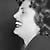 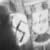 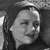 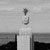 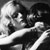 índiceCensura: Ver para CortarDepoimentos sobre a CensuraO Secretariado da ImagemOs Prémios SNIA Visão de FerroO Ditador que Adorava o CinemaA Criação de uma RealidadeMensagem AmbulanteLeitura ObrigatóriaUma Lei Sem Papel